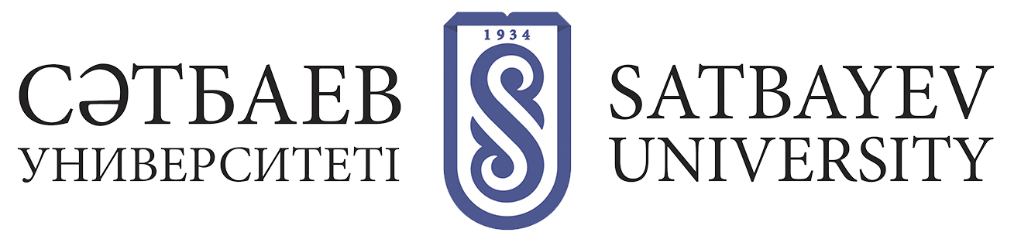 ПУБЛИКАЦИИ, НЕОБХОДИМЫЕ ДЛЯ ВЫХОДА НА ЗАЩИТУ ДОКТОРСКОЙ ДИССЕРТАЦИИ Требования по публикациям для допуска к защите:- либо не менее 1 статьи или обзора в международном рецензируемом научном журнале, имеющем импакт-фактор по данным JCR и индексируемом в базе данных Web of Science Core Collection  (разделы Arts and Humanities Citation Index, Science Citation Index Expanded, Social Sciences Citation Index) или показатель процентиль по CiteScore не менее 25-ти в базе данных Scopus  и 3 статей в журналах из Перечня изданий (КОКСНВО);- либо не менее 2 статей или 1 статьи + 1 обзора в международных рецензируемых научных журналах, индексируемых в базе данных Web of Science Core Collection  (разделы Arts and Humanities Citation Index, Science Citation Index Expanded, Social Sciences Citation Index  и входящих в первые три квартиля по импакт-фактору по данным JCR или имеющих показатель процентиль по CiteScore не менее 35-ти в базе данных Scopus;- либо наличия главы в монографии (докторанту принадлежат не менее 3 печатных листов), которая издана в издательствах Elsevier, Brill, CRC Press, DeGruyter, Edward Elgar Publishing, John Wiley & Sons, McGraw Hill, Palgrave Macmillan, Peter Lang, Prentice Hall, Routledge, Sage Publications, Springer Nature, Taylor and Francis, Wolters Kluwer (далее - доверенные издательства) или в издательстве университета из топ-100 рейтинга US News Best Global Universities Rankings или Academic Ranking of World Universities или Times Higher Education World University.В случае наличия одной научной статьи в журнале, входящем в первый квартиль по импакт-фактору по данным JCR или имеющем процентиль по CiteScore не менее 75, других публикаций не требуется.Публикации в международных рецензируемых научных журналах, сборниках конференции соответствуют содержанию диссертации и тематической направленности журнала и конференции, заявленной в указанных базах, публикуются на официальном сайте журнала, в текущих номерах и имеют тип Article, Review или Article in Press, Conference Paper, Proceedings. Допускается публикация в международных рецензируемых научных журналах, имеющих междисциплинарное направление.В случае, если индексация международного рецензируемого научного журнала в базе Scopus и/или Web of Science прекращена в связи с нарушениями, то публикации претендента в данном журнале за год, в котором индексация была прекращена, и за предыдущий год не учитываются.Квартиль журнала в базе Web of Science и (или) процентиль по CiteScore в базе Scopus учитывается за год публикации либо за год, предшествующий году публикации.